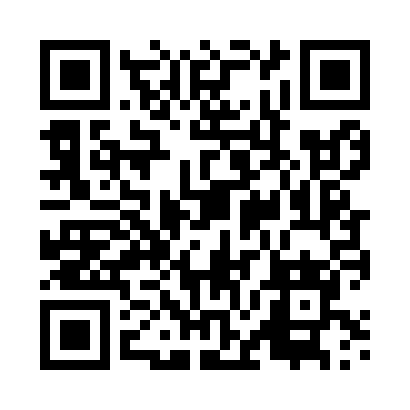 Prayer times for Wyzgi, PolandWed 1 May 2024 - Fri 31 May 2024High Latitude Method: Angle Based RulePrayer Calculation Method: Muslim World LeagueAsar Calculation Method: HanafiPrayer times provided by https://www.salahtimes.comDateDayFajrSunriseDhuhrAsrMaghribIsha1Wed2:104:5012:235:327:5610:282Thu2:094:4812:235:337:5810:283Fri2:084:4612:225:348:0010:294Sat2:074:4412:225:358:0210:305Sun2:064:4212:225:368:0310:306Mon2:064:4012:225:388:0510:317Tue2:054:3812:225:398:0710:328Wed2:044:3612:225:408:0910:339Thu2:034:3512:225:418:1010:3310Fri2:034:3312:225:428:1210:3411Sat2:024:3112:225:438:1410:3512Sun2:014:2912:225:448:1510:3513Mon2:004:2812:225:458:1710:3614Tue2:004:2612:225:468:1910:3715Wed1:594:2412:225:478:2010:3816Thu1:594:2312:225:488:2210:3817Fri1:584:2112:225:498:2410:3918Sat1:574:2012:225:498:2510:4019Sun1:574:1812:225:508:2710:4020Mon1:564:1712:225:518:2810:4121Tue1:564:1512:225:528:3010:4222Wed1:554:1412:225:538:3110:4223Thu1:554:1312:225:548:3310:4324Fri1:544:1112:235:558:3410:4425Sat1:544:1012:235:568:3610:4526Sun1:534:0912:235:568:3710:4527Mon1:534:0812:235:578:3910:4628Tue1:534:0712:235:588:4010:4629Wed1:524:0612:235:598:4110:4730Thu1:524:0512:235:598:4210:4831Fri1:524:0412:236:008:4410:48